Publicado en  el 29/07/2014 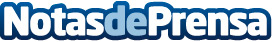 Pastor preside la firma de un acuerdo entre Adif y la Junta de Castilla y León que permitirá la conexión del polígono Prado Marina de Aranda de Duero a la línea Madrid-BurgosLa ministra de Fomento, Ana Pastor, ha presidido hoy la firma de un protocolo de colaboración entre Adif y la consejería de Fomento y Medio Ambiente de la Junta de Castilla y León para la adecuación del tramo Aranda de Duero-Burgos, perteneciente a la línea férrea de ancho convencional Madrid-Burgos.Datos de contacto:Ministerio de FomentoNota de prensa publicada en: https://www.notasdeprensa.es/pastor-preside-la-firma-de-un-acuerdo-entre_1 Categorias: Castilla y León Construcción y Materiales http://www.notasdeprensa.es